			НП АУДИТОРСКАЯ АССОЦИАЦИЯ СОДРУЖЕСТВО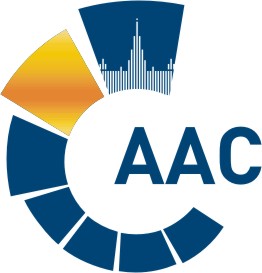 Ростовское территориальное отделение НП ААС  по ЮФО и СКФО 							совместно с		Ростовским Государственным Экономическим Университетом (РИНХ)					НАУЧНО-ПРАКТИЧЕСКАЯ КОНФЕРЕНЦИЯна тему: «СТРАТЕГИЯ И АКТУАЛЬНЫЕ ВОПРОСЫ РАЗВИТИЯ МЕТОДИК АУДИТОРСКОЙ ДЕЯТЕЛЬНОСТИ, ФИНАНСОВО-РЕВИЗИОННОГО КОНТРОЛЯ, ЭКСПЕРТИЗЫ И УПРАВЛЕНЧЕСКОГО УЧЕТА»Место проведения: РГЭУ (РИНХ), г. Ростов-на-Дону, ул. Большая Садовая, 69, аудитория 605Начало регистрации участников конференции: 12 час. 30 мин.Начало конференции: 13 час. 00 мин.Цель конференции:  Обсуждение вопросов внедрения современных методик аудиторской деятельности, повышения качества оказываемых аудиторских услуг, услуг в области бухгалтерского, налогового, управленческого учетов, бизнес и инвестиционного планирования, систематизации функций государственного контроля и управления в области экономики, бухгалтерского учета, налогообложения, аудита, контроля эффективности использования финансовых ресурсов в современных условиях.Для участия в работе конференции приглашаются: сотрудники Федеральной службы финансово-бюджетного надзора, Контрольно-счетной палаты, УФНС РФ, аудиторы, финансовые директоры, бухгалтеры, работники Высшей школы  из регионов Южного  и Северо-Кавказского Федеральных округов и г.Москвы.Ключевые вопросы для обсуждения на конференции:Профессиональный бухгалтер и аудитор: место и роль в современной экономике;Стратегический аудит – прошлое, настоящее, будущее;Практические аспекты применения методики бенчмаркинга в аудиторской деятельности;Достоверность информации. Повышение требований к качеству финансовой отчетности и аудиторским заключениям;Опыт внешнего контроля качества работы аудиторов Уполномоченным федеральным органом. Обобщение результатов проверок  Федеральной службы по бюджетно-финансовому надзору; Теоретические и практические аспекты организации и внедрения управленческого учета  Совершенствование систем налогообложения юридических и физических лиц в целях повышения деловой активности;Организация службы внутреннего налогового контроля;Значение международных стандартов  финансовой отчетности и аудита в российской практике;Альтернативные направления профессиональной деятельности специалистов бухгалтерского учета и аудита.Темы-реплики для обсуждения на конференции:Электронный документооборотЭлектронные ресурсы Вестника государственной регистрацииЗа дополнительной информацией и для подачи заявки на выступление Вы можете обратиться на e.mail: aas-yug@ro.ru или по тел/факсу    (863) 207-80-09Для участия в работе  конференции необходимо направить заявку  с указанием ФИО участника на e.mail: aas-yug@ro.ru или передать по факсу    (863) 207-80-09Предварительная регистрация участников обязательна (при входе в РГЭУ (РИНХ) пропускной режим).